Suggested Work Juniors Week 4MondayMaths: Operation Maths p.69 (Put Teddy’s Day in order using numerals 1-5)Reading: Just Phonics (school workbook) p.45 (read and colour the sentence that matches the picture)Writing: Wow! Workbook p.21 (Call out words at random and your child colours the corresponding cloud, trace and read the sentence)TuesdayReading: https://www.oxfordowl.co.uk/api/interactives/24761.html “Dad’s Birthday”Writing: Wow! Workbook p.21 (Call out words at random and your child colours the corresponding cloud, trace and read the sentenceMaths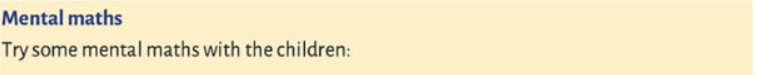 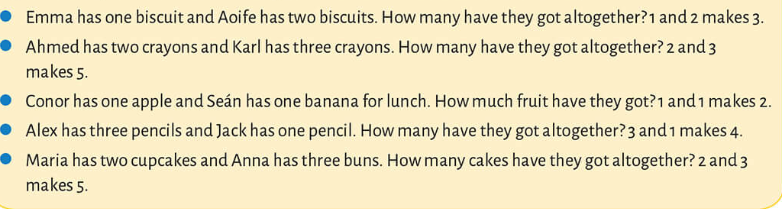 Wednesday Reading: https://www.oxfordowl.co.uk/api/interactives/24761.html “Dad’s Birthday”Writing: Wow! Workbook p.22 (trace, read and write)Maths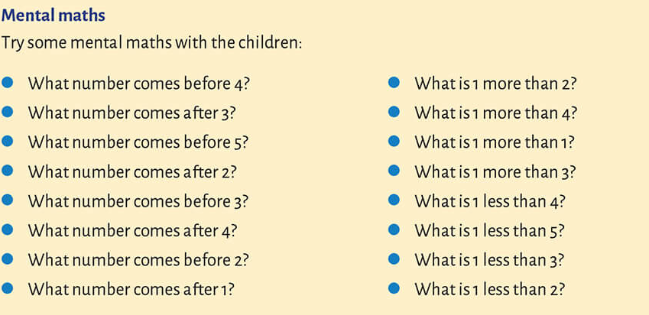 ThursdayReading: https://www.oxfordowl.co.uk/api/digital_books/1215.html ‘Big, Bad Bug’Workbook: Just Phonics (school workbook) p.48 (read and colour the correct picture)Maths Operation Maths p. 77 Friday Maths: Operation Maths p.78 Reading: https://www.oxfordowl.co.uk/api/digital_books/1215.html ‘Big, Bad Bug’Workbook: Just Phonics (school workbook) p.49 (colour the picture with the correct sound)